Решение10.11.2020 г.                                                                                             проектмун. Чадыр-ЛунгаОб утверждении проекта формирования объектов публичной собственностиНа основании ст. 17 Закона «О формировании объектов недвижимого имущества» №354 от 28.10.2004 г., Закона «О кадастре недвижимого имущества РМ» № 1543-XIII от 25.02.1998г., согласно п.п. h) ч (2) ст.9 Закона «об управлении публичной собственностью и ее разгосударствлении» № 121-XVI  от  04.05.2007г., руководствуясь ст.14,  абз.2)  lit.b) - lit.e),  ст.19,абз.(4)  и  ст.17,  абз.(3) Закона «О местном публичном управлении» №436-XVI от 28.12.2006г., во исполнение п. 2 решение Чадыр-Лунгского Муниципального совета №  21/2 от 06.11.2020г.Чадыр-Лунгский Муниципальный СоветРЕШИЛ:Утвердить проект формирования объектов недвижимого имущества методом объединения из: 1.1 объекта  недвижимости,   зарегистрированного  в  реестре   недвижимости   с кадастровым номером 9602 227.006, расположенного за пределами мун. Чадыр-Лунга, с площадью 21,9578 га с назначением  «agricol», порядком пользования  «agricol», публичной собственности мун.Чадыр-Лунга;1.2 объекта недвижимости, зарегистрированного  в  реестре   недвижимости  с кадастровым номером 9602 227.007, расположенного за пределами мун.Чадыр-Лунга, с площадью 5.00га, с назначением  «agricol», порядком пользования  «agricol», доля - 1,0;в единый объект  недвижимости с кадастровым номером 9602 227.009,  расположенный за пределами мун. Чадыр-Лунга, с площадью 26,9578 га с назначением  «agricol», порядком пользования  «agricol», публичной собственности мун.Чадыр-Лунга.Провести регистрацию земельных участков, указанных в ч.1 настоящего решения, в ГП «AGENȚIA SERVICII PUBLICE».Контроль за исполнением настоящего решения возложить на примара мун.Чадыр-Лунга А.Топал.Председатель Совета				Наталья НОВАЧЛЫ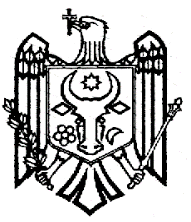 REPUBLICA MOLDOVAUTA  GĂGĂUZIA 
 MUNICIPIUL CEADÎR-LUNGACONSILIUL MUNICIPALMD-6101, strada LENIN, 91РЕСПУБЛИКА МОЛДОВААТО ГАГАУЗИЯМУНИЦИПИЙ ЧАДЫР–ЛУНГАМУНИЦИПАЛЬНЫЙ СОВЕТ6100, ул. Ленина, 91tel.  +(373 291) 2-08-36fax. +(373 291) 2-25-04www.ceadir-lunga.mdsovetceadirlunga@gmail.com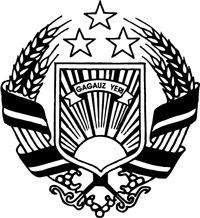 MOLDOVA RESPUBLİKASIGAGAUZİYA (GAGAUZ ERİ)AVTONOM-TERİTORİAL BÖLGESİÇADIR-LUNGA MUNİȚİPİYASIMUNİȚİPİYASININ  NASAATIMD-6101, LENİN sokaa, 91